Learning ObjectivesSkillsSymmetrical body shapesAsymmetrical body shapesPartner balances – counter tensionPartner balances – counter balanceKey VocabularySymmetrical Asymmetrical Counter balanceCounter tensionContrasting ComposeForces  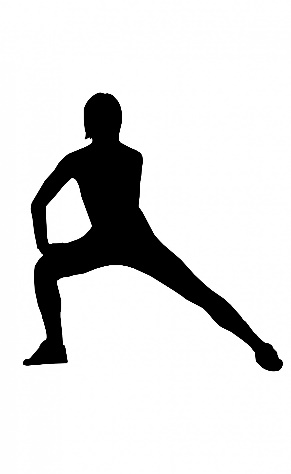 